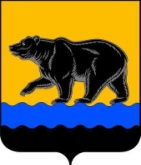 АДМИНИСТРАЦИЯ ГОРОДА НЕФТЕЮГАНСКА                              ПОСТАНОВЛЕНИЕ18.04.2024											 № 37-нпг.Нефтеюганск О внесении изменений в постановление администрации города Нефтеюганска от 27.12.2021 № 185-нп «Об утверждении порядка использования (порядка принятия решений об использовании,                              о перераспределении) средств, иным образом зарезервированных                            в составе утвержденных бюджетных ассигнований»	В соответствии со статьёй 217 Бюджетного кодекса Российской Федерации, решением Думы города Нефтеюганска от 25.09.2013 № 633-V    «Об утверждении Положения о бюджетном устройстве и бюджетном процессе        в городе Нефтеюганске» администрация города Нефтеюганска постановляет:	1.Внести в постановление администрации города Нефтеюганска                        от 27.12.2021 № 185-нп «Об утверждении порядка использования (порядка принятия решений об использовании, о перераспределении) средств, иным образом зарезервированных в составе утвержденных бюджетных ассигнований» (с изменениями, внесенными постановлениями администрации города Нефтеюганска от 11.04.2022 № 39-нп, от 21.03.2023 № 29-нп,                            от 15.12.2023 № 159-нп) следующие изменения, а именно: в приложении                    к постановлению:	1.1.Подпункт 7.1 пункта 7 изложить в следующей редакции:		«7.1.на реализацию инициативных проектов, предусмотренных                                                   статьей 26.1 Федерального закона от 06.10.2003 № 131-ФЗ «Об общих принципах организации местного самоуправления в Российской Федерации», по которым администрацией города Нефтеюганска принято решение об их поддержке, следующие документы:	-распоряжение администрации города Нефтеюганска о признании инициативных проектов, прошедшими конкурсный отбор;	-постановление администрации города Нефтеюганска о муниципальной программе либо о внесении изменения/изменений в муниципальную программу;	-уведомление Департамента финансов Ханты-Мансийского автономного округа – Югры о предоставлении субсидии из бюджета автономного округа местным бюджетам на реализацию инициативных проектов, признанных победителями регионального конкурса инициативных проектов (в случае предоставления средств из бюджета автономного округа).».	1.2.Пункт 7 дополнить подпунктом 7.4 следующего содержания:	«7.4.на выполнение работ по строительству объектов уличного освещения:	-постановление администрации города Нефтеюганска о муниципальной программе либо о внесении изменения/изменений в муниципальную программу.».	2.Обнародовать (опубликовать) постановление в газете «Здравствуйте, нефтеюганцы!».	3.Департаменту по делам администрации города (Филинова Н.В.) разместить постановление на официальном сайте органов местного самоуправления города Нефтеюганска.	4.Постановление вступает в силу после его официального опубликования.Временно исполняющий полномочияглавы города Нефтеюганска                                                                  Н.С.Халезова                  